2020 KS FBLA State Pin Contest		Kansas FBLA will be holding a pin design contest for this year’s NLC in Salt Lake City, Utah! The pin can have up to six different colors (black does not count as a color).When submitting entry design to State Adviser, Connie Lindell, design must meet 3 requirements:be in jpg formatminimum of 350 dpiclose to 8"x 8" in size. Nothing less than 7"Please be careful of copyright and it must be original. The pin design must be submitted by DECEMBER 16, 2019 to State Adviser, Connie Lindell at conniefbla@gmail.com with this filled-out form included with the design.Once submitted, the pin designs will then be voted on at all district conferences and announced at the State Leadership Conference in Topeka, Kansas. Name:		____________________________________________ (team members names)School:	____________________________________________E-mail:	____________________________________________ (of at least one team member)Adviser Name and Email:_________________________________________________General explanation of your pin design:2019 Winning State Pin Designs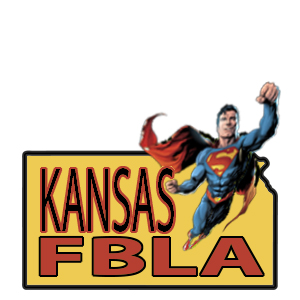 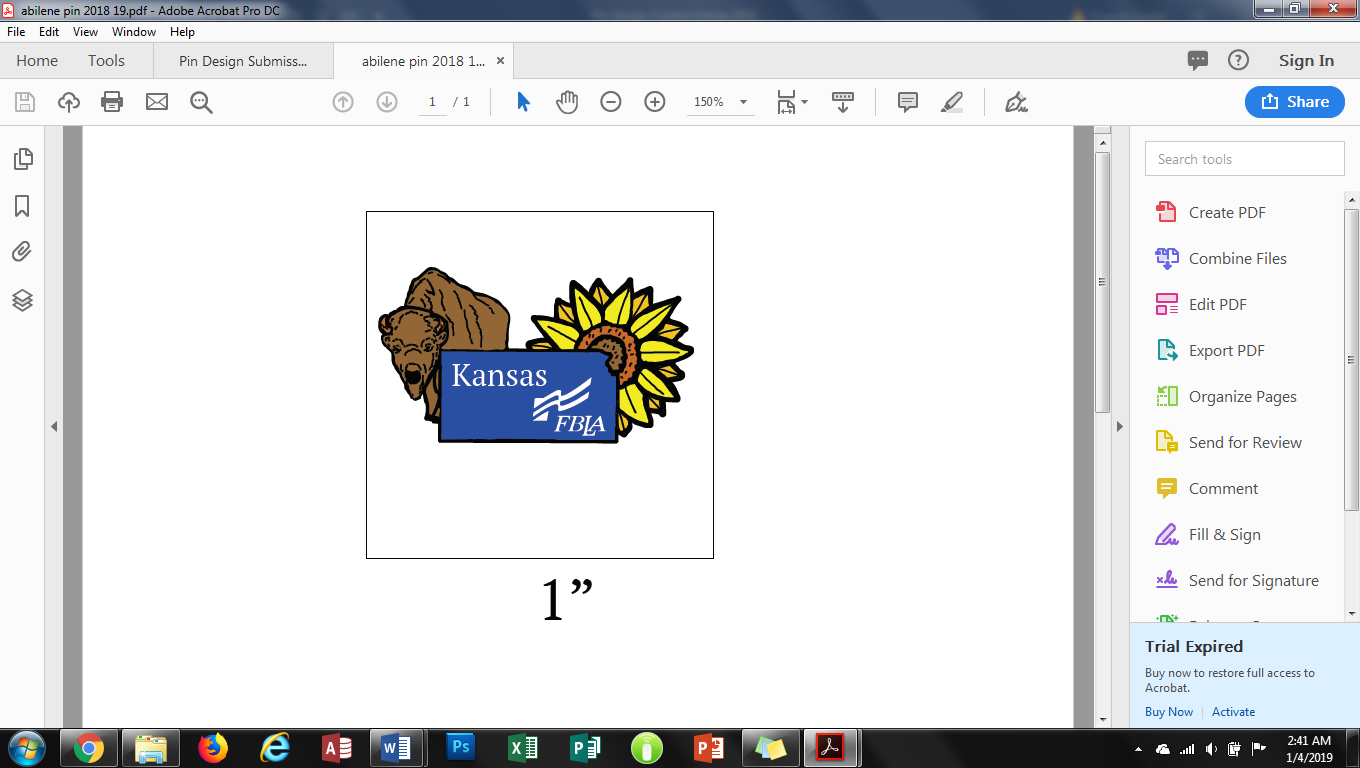 